CONNEXION ET ADMINISTRATION CENTRALISÉES POUR PLUS DE SIMPLICITÉPas de nouveau compte pour GéoSIEEEN ! Il suffira de changer de profil, sans renouveler votre mot de passe.Pour SIT’AVIS, une gestion électronique des documents associés est disponible et accessible en permanence.Si la solution vous intéresse, n’hésitez pas à nous solliciter. Pour plus de renseignements, un technicien pourra établir, si vous le souhaitez, une proposition chiffrée.CONTACTKacem TAHERTél : 03 86 59 76 90 ou 06 43 38 04 53Mail : kacem.taher@sieeen.frSig Tél : 03 86 59 76 90 poste 260 Mail : sig@sieeen.fr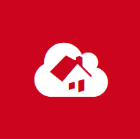 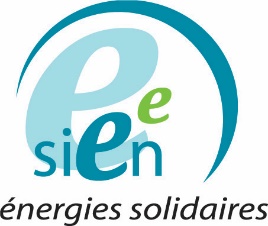 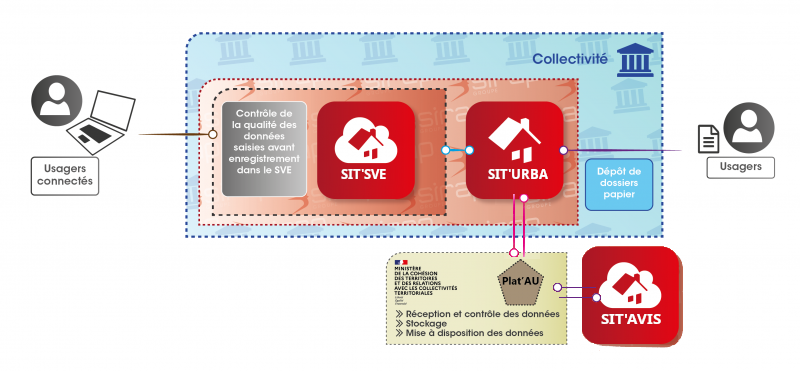 SIT’AVIS, UNE APPLICATION SIMPLE, COMPLETE ET ADAPTÉE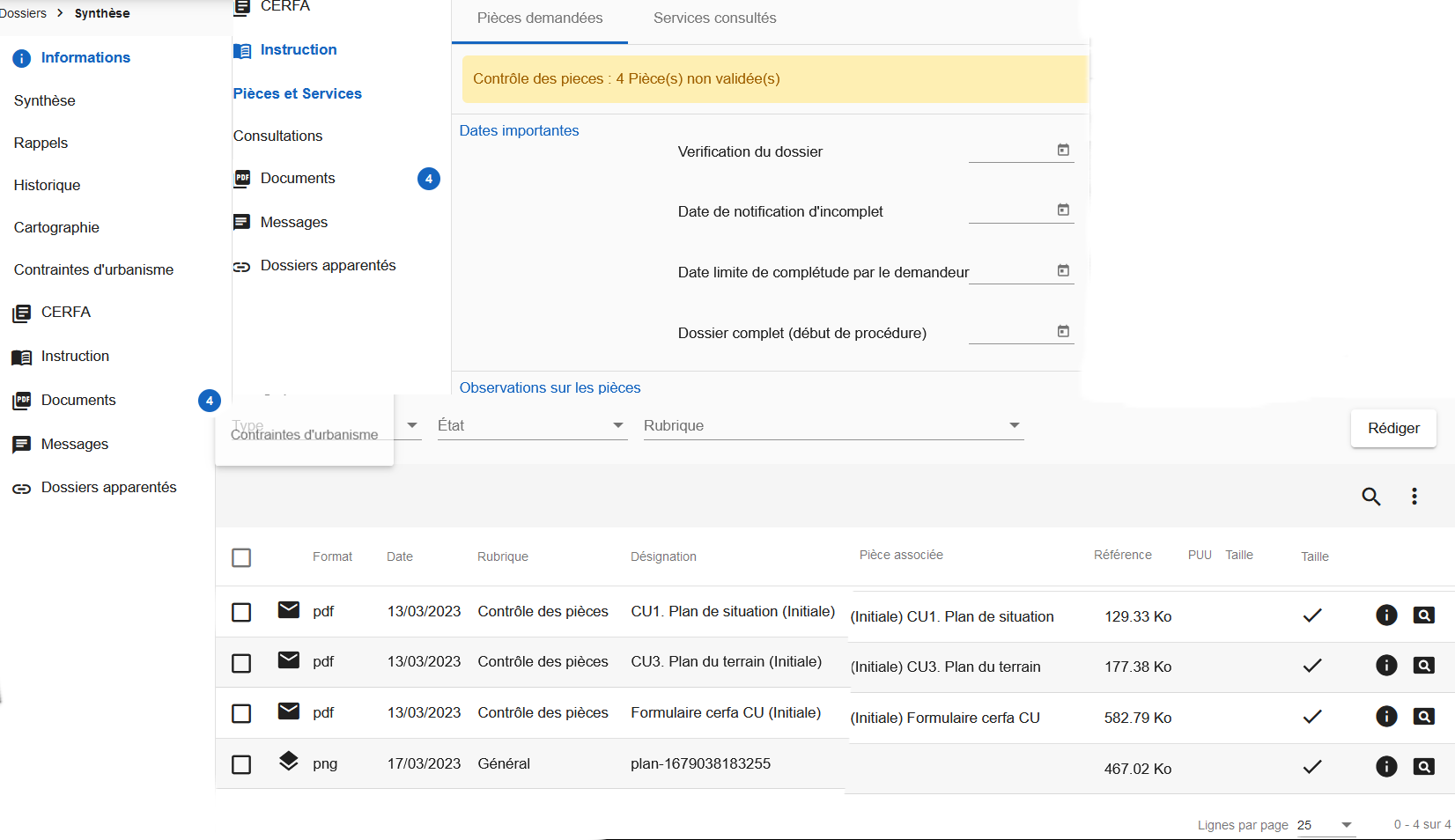 Thématiques adaptées à la problématique métier ;Possibilité d’ajouter une photo, des dossiers, de générer des commentaires et compléter les formulaires CERFA ;Possibilité de générer des courriers, mails et rapports.DES DÉVELOPPEMENTS DÉDIÉS ET ADAPTÉS A LA PROBLÉMATIQUE MÉTIER.En lien avec la chaine de dématérialisation (Démat.ADS) et le cadre juridique des démarches AU (loi ELAN et Art. L. 112.8 et suivants du CRPA et arrêtes associés), un service clé en main vous est proposé. Il permet de gérer précisément toutes les consultations pour avis et de générer les courriers-réponses adaptés tout en interagissant avec les plates–formes des instructeurs et de l’Etat (Plat’AU).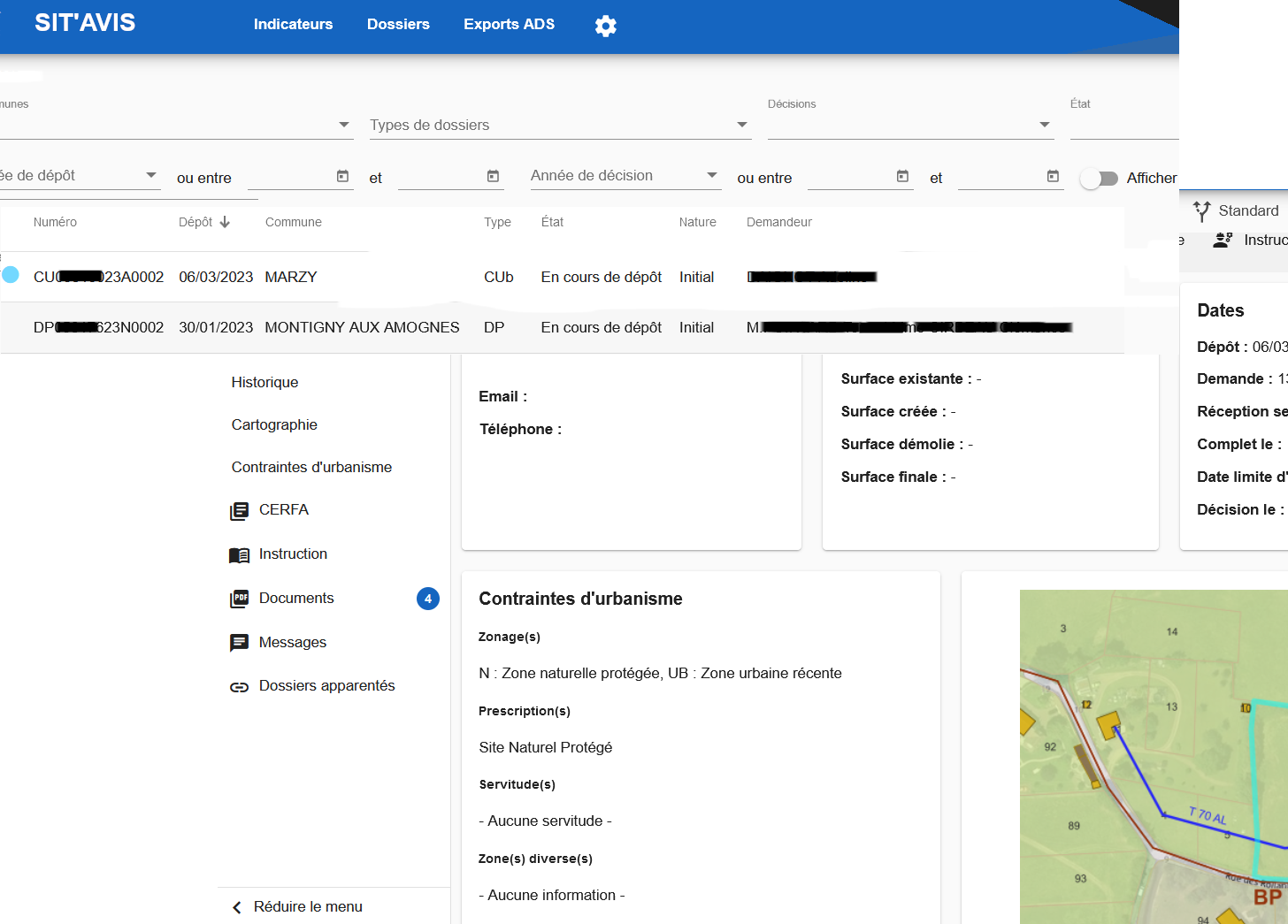 Affichage, modification et suivi des consultations ;Gestion des dossiers et documents associés dans le temps et historisation des échanges ;Edition et transfert des documents, respect des normes ;Connexion Plat’AU.